This Fact Sheet outlines the duties of the Regional Council (the Council) chairperson. It is based on advice provided by the Victorian Public Sector Commission. Duties of the chairpersonThe chairperson leads the Council and manages its principal relationships, especially with Department staff. The chairperson ensures compliance with the Education and Training Reform Act 2006, the Public Administration Act 2004 and other legislation and obligations.The chairperson is responsible for:building an effective Council with the necessary skills and capabilitiesleading members and developing them as a cohesive and effective teamassisting member to understand their role, responsibilities and accountability, including the need to comply with their Code of Conductinforming members about developments in government policy, priorities and financial reportingsetting the Council’s agenda and ensuring issues are discussed and there are no potential conflicts of interest or dutyensuring interactive participation by all membersarranging adequate support for memberswelcoming new members and leading the process for their induction, which includes appointing them a mentormanaging an annual review of the Council representing the Council to external parties as an official spokesperson for the Councilestablishing an effective and constructive working relationship with Department staffmanaging the performance of the Council, including outputs from its Statement of Expectationsacting as the liaison point between the Council and Department staffinforming the Board about significant issues and eventsin conjunction with the Department ensuring that all policies adopted by or relevant to the Council are given or made readily accessible to all members (s. 80 of the Public Administration Act)in conjunction with the Department ensuring that the Council is compliant with the requirements of s. 81 of the Public Administration Act, which sets out the duties of the board of a public entity.Chairpersons’ ForumThe chairperson of each Council and the chairperson of the Board meet four times a year at a Chairpersons’ Forum to discuss issues of mutual interest. Electing a chairperson and deputy chairperson to CouncilCouncils should have a clear, well-understood and accepted process for electing the chairperson and deputy chairperson of Council and to transition Council leadership. Members should consider the skills of people nominating when electing a chairperson and deputy chairperson to Council. The chairperson/deputy chairperson skills matrix will assist with this task. Further informationRegional Council Chairperson skills matrix assessment toolYour Regional Council’s CharterYour Regional Council’s Statement of Expectations with the ACFE BoardFact Sheet | Inducting and mentoring new membersFact Sheet | Code of Conduct for Regional Council members Fact Sheet | Regional Council administration Fact Sheet | Membership of Regional CouncilFact Sheet | Regional Council planningFact Sheet | Consulting with stakeholdersFact Sheet | Regional Council annual reviewFact Sheet | Working with the DepartmentFact Sheet | Advising the ACFE Board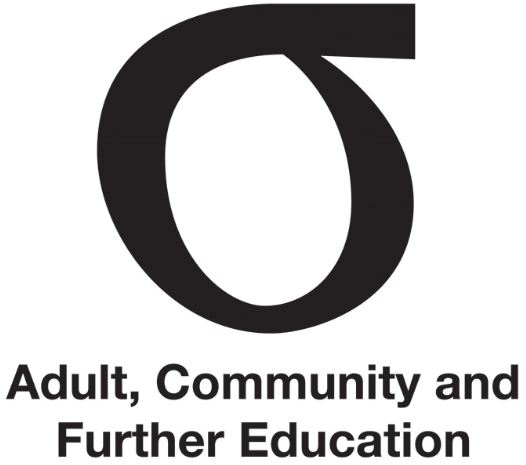 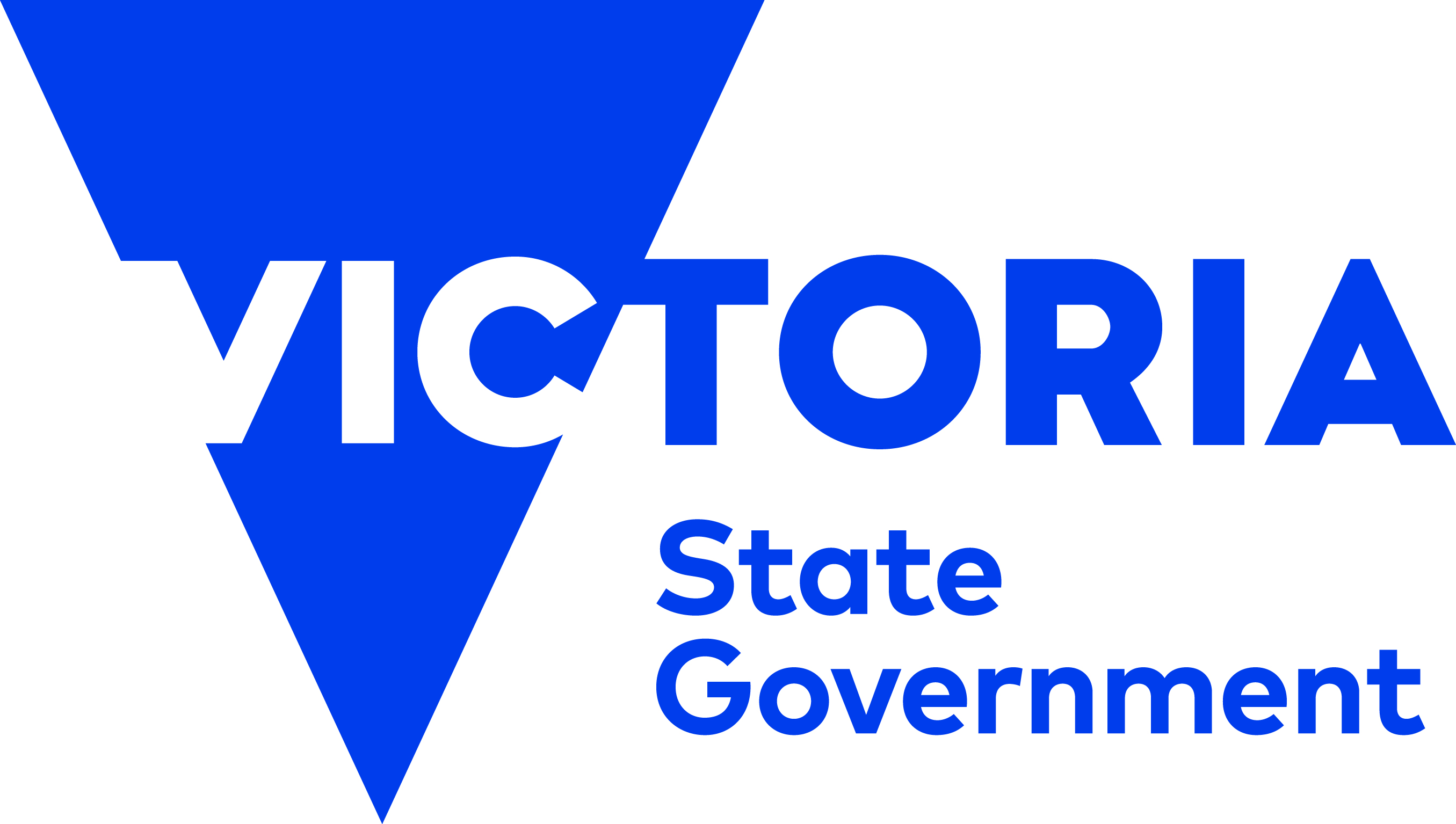 Leading Regional CouncilFact Sheet | Leading Regional Council | September 2015Audience | Chairperson, deputy chairperson, all members